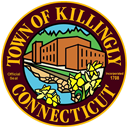                                                 TOWN COUNCIL                                    172 Main Street, Killingly, CT  06239                                                                                                                       		                                    Tel:  860-779-5335SPECIAL MEETINGTown Council           DATE:    Tuesday, April 3, 2018           TIME:     7:00-7:30 PM (app): Board/commission                              Interviews (UNTELEVISED)                           7:30 PM Televised business                                                                                 PLACE:  TOWN MEETING ROOM       	                          KILLINGLY TOWN HALL**OFF AIR**1.  Call to Order2.  Roll Call3.  Interviews of board/commission applicants**ON AIR**4.  Citizens’ Statements and Petitions  (limited to the subject(s) on this agenda; individual      presentations not to exceed 5 minutes; limited to an aggregate of 45 minutes) 5.  Old Business6.  New Businessa)  Discussion of candidates for boards and commissionsb)  Discussion with the Historic District Commissionc)  Consideration and action on a resolution appointing Russell E. Lavigne to the Board of      Assessment Appeals until the next municipal election in November 2019.      7.  Executive session      8.  Adjournment